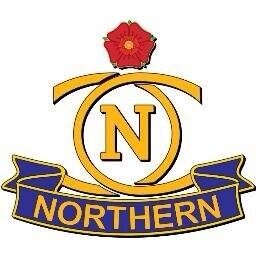 The Northern Club Use of Clubhouse Changing Rooms & Showers Risk Assessment 30th July 2020BackgroundThis risk assessment is a supplement to the risk assessments carried out to reopen the Northern Club clubhouse, as well as the risk assessments for the return of individual sports, and should be read in conjunction with those assessments where relevant.This document should be provided in advance to all players/captains/coaches considering using the facilities prior to arrival at the club.

In general, current national advice (as of 30 July 2020) is that communal shower facilities should generally remain closed and that showering at home is recommended if possible.RiskControl MeasuresOutcomes Remarks / reassessmentCoronavirus is spread via use of changing rooms and shower facilities.Changing Rooms and Showers are subject to limited usage and enhanced cleaning regimes.Warning notices to be put on all shower doors reminding folk of numbers allowed in at a time and also to tidy up/sanitise after use.Showers to be washed down after use and changing room touch points sanitised. Before exiting the room, wipe all contact points with antiseptic wipes.Sanitising stations/kit to be available on the journey from bar area to the showers and vice versa.Regime for individual sports outlined.CricketThe home cricket team takes shower room 3. No more than 3 people in changing room at a time, only 2 showers in use with space in between. Only shower bag/change of clothes are to be taken into the shower room. No kit bags - these should be outside. Team captain to inform team in advance of this plan and police it within reason. After showering, rinse the walls/floor with water – buckets will be provided.The away cricket team will use shower room 1 (the one at the front of the building). The home  captain to inform the away team of shower arrangements in advance. Same rules as above but ONLY 2 people at a time in this smaller room.Regime for individual sports outlined.SquashShower room 2 to be dedicated to squash. Only 2 people in at a time. This is relatively straightforward to achieve as court starting times are already staggered. The hose that is already present in the room allows easy rinsing of the cubicle after each use. Same rules about wiping all touch points before exiting the room as above.Ladies changing room2 individual shower cubicles are available in the ladies’ changing room. 2 people at a time in the changing room.Same rules about wiping all touch points before exiting the room as above.Members/players are unaware of requirementsEnsure adequate communication Use email and website to communicate changes to members, team captains/coaches responsible for sharing risk assessments via their team and opponents.